Music at GCA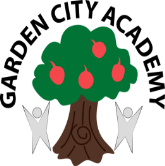 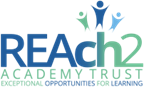 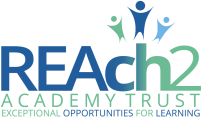 The National Curriculum for music aims to ensure that all pupils:
• Perform, listen to, review and evaluate music
• Be taught to sing, create and compose music
• Understand and explore how music is created, produced and communicated.Music is an international language that transcends all boundaries – it is a form of expression, a means of communication, a way of bringing people together from different communities, cultures and places. It is a part of our everyday lives.At GCA, we want children to become confident musicians and singers who gain a firm understanding of what music is through listening, singing, playing, evaluating, analysing and composing, across a wide variety of musical genres and traditions. Our objective is to develop a curiosity for music and an understanding and recognition that all types of music are valid and a means of personal expression, for composers, musicians and listeners alike.Intent:To build a musical curriculum which develops learning and results in the acquisition of musical knowledge and skills.To give children access to a range of musical activities to develop confidence, increase cultural capital, and to lead to improved well-being.To promote a love of music and singing throughout the school across a broadened curriculum.To promote a love of playing an instrument and children encouraged in their ability to do so as a form of expression.To develop musical links throughout the school and within the wider community.To ensure staff are confident to teach music and feel supported in their teachingTo give children opportunities to work with and learn from professional musiciansImplementation:Clear and comprehensive scheme of work in line with the National Curriculum through Charanga, which allows teaching and learning to show progression across all key stages within the strands of music.Music to be taught weekly using the Charanga scheme.Peripatetic teachers to come into school and teach individual instruments to those children who wish to learn them.Children will access extracurricular musical participation opportunities such as choir and singing in the local community.Children to be given opportunities to perform for wider audiences, either singing or playing an instrument, through class assemblies, school events and community events Learning to be exciting and memorable to ensure learning and knowledge stick.An annual Music Day for the whole school, where children will have the opportunity to work with and learn from professional musiciansHave a range of musical instruments available for the teaching of music throughout the school and make sure these are maintained and added to as necessaryTo ensure that teachers have access to relevant CPD in Music and additional training opportunities where requiredImpact:Children will acquire musical skills and knowledge as outlined in the National Curriculum and the school’s skills progression document.Children will develop a wider understanding of culture and history through music, including the wide range of cultural influences that have shaped their own heritage and that of others.Children will demonstrate an enjoyment of music as a listener, creator or performer and a willingness to participate in and respond positively to musical opportunitiesChildren will be able to use subject specific and technical vocabulary.Children will be able to effectively communicate their ideas, their working and evaluations and work collaboratively with others musically.Children will know more, understand more and remember more about music.Teachers will feel confident about teaching music and will have the resources available to do so.Links between the school and the wider community will be strengthened through musical performances and collaborations.